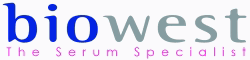 ПАСПОРТСреда Лейбовица (Leibovitz) L 15 с L-ГлютаминомСерия N° : Артикул N° : Дата валидации: Срок годности: Хранение:M13362P0350 P035026 / 05 / 201526 / 05 / 2018+2/+8°CCailleau Laura Quality ServiceDate :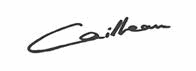 04/06/2015BIOWEST SAS - Rue de la Caille - 49340 Nuaillé - France - www.biowest.net Tel. : +33 (0)2 41 46 42 42 Fax : +33 (0)2 41 46 40 50 - email : biowest@biowest.netR.C. ANGERS B 341 853 554 - EORI FR 341 853 554 00044 -Code APE 2120ZPage 1 / 1